31. ŠKOLNÍ TÝDENod 15. do 19. dubna 2024INFORMACE K VÝUCECO NÁS ČEKÁ V TOMTO TÝDNUPOZNÁMKYČESKÝ JAZYK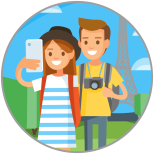 - zájmena on, ona, ono- číslovky- druhy číslovekMATEMATIKA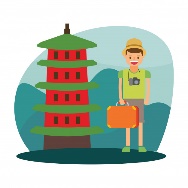 - pracujeme se zlomky a desetinnými číslyČAS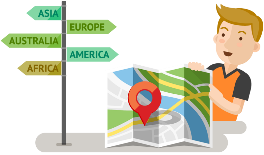 – Evropa – státy západní Evropy- člověk – oběhová a dýchací soustava- první světová válkaANGLIČTINA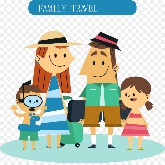 - My body- 5 senses